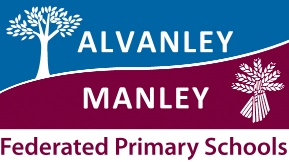 MEMBERSHIP ATTENDANCE 2020-21NAMECATEGORY / ROLE OF GOVERNORTERM OF OFFICE-ENDGOVERNANCEBUSINESSFINANCIALMeeting AttendanceAutumnFGB1Autumn FGB227/01SpringFGB130/03Spring FGB212/05Summer FGB108/07Summer FGB2MRS L GRAY CO CHAIR OF GOVERNORSSPORTS PREMIUM(CO-OPTED)02.03.22xYYYYYYMRS N MILBURNCO CHAIR OF GOVERNORS PERSONNELPOLICY & WEBSITE(CO -OPTED)02.03.22xYYYYYYMR V THAPARHEADTEACHERxYYYYYYMR R WILDEHEALTH AND SAFETYSAFEGUARDINGDATA PROTECTION(CO -OPTED)23.03.19xApologies givenYApologies givenApologies givenApologies givenNoMRS B CROWEWELLBEING23.03.19Parish CouncilYYYYYYMRS A PIERRE-LOUISCURRICULUM(CO-OPTED)23.03.19xYApologies givenYYApologies givenApologies givenMR S PERKINSFINANCEMATHS(PARENT-> CO-OPTED)11.07.22xYYYYYApologies givenMRS C ALLENSEN
(PARENT)19.03.22xYYYApologies givenApologies givenYMRS N BEBBINGTONGOVERNOR TRAINING(CO-OPTED)24.03.23xYApologies givenYYYYMS A LANCELOT(CO-OPTED)10.09.23xApologies givenYYApologies givenApologies givenApologies givenMS S DEACONWELLBEING(STAFF)05.09.24XYYApologies givenYApologies givenYMRS C BAMFORDPARENT(Elected March 2021)29.03.25xN/AN/AN/AYApologies givenYMRS P BARRYCO-OPTED(Joined March 2021)29.03.25xN/AN/AN/AYYY